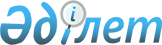 Аудандық мәслихаттың 2022 жылғы 26 желтоқсандағы № 285 "2023 – 2025 жылдарға арналған Әйтеке би аудандық бюджетін бекіту туралы" шешіміне өзгерістер енгізу туралыАқтөбе облысы Әйтеке би аудандық мәслихатының 2023 жылғы 24 шілдедегі № 66 шешімі
      ШЕШТІ:
      1. Аудандық мәслихаттың "2023 − 2025 жылдарға арналған Әйтеке би аудандық бюджетін бекіту туралы" 2022 жылғы 26 желтоқсандағы № 285 шешіміне келесідей өзгерістер енгізілсін:
      1-тармақ жаңа редакцияда жазылсын:
      "1. 2023-2025 жылдарға арналған аудандық бюджет тиісінше 1, 2 және 3 қосымшаларға сәйкес, оның ішінде, 2023 жылға келесідей көлемде бекітілсін:
      1) кірістер – 6 584 918 мың теңге, оның ішінде:
      салықтық түсімдер – 1 520 906 мың теңге;
      салықтық емес түсімдер – 37 656 мың теңге;
      негізгі капиталды сатудан түсетін түсімдер – 16 169 мың теңге;
      трансферттер түсімдері – 5 010 187 мың теңге;
      2) шығындар – 6 837 861,8 мың теңге;
      3) таза бюджеттік кредит беру – - 6 131 мың теңге, оның ішінде:
      бюджеттік кредиттер – 77 625 мың теңге;
      бюджеттік кредиттерді өтеу – 83 756 мың теңге; 
      4) қаржы активтерiмен жасалатын операциялар бойынша сальдо – 0 теңге, оның ішінде:
      қаржы активтерiн сатып алу – 0 теңге;
      мемлекеттің қаржы активтерін сатудан түсетін түсімдер – 0 теңге;
      5) бюджет тапшылығы (профициті) – - 246 812,8 мың теңге;
      6) бюджет тапшылығын қаржыландыру (профицитін пайдалану) – 246 812,8 мың теңге, оның ішінде:
      қарыздар түсімі – 77 625 мың теңге;
      қарыздарды өтеу – 83 756 мың теңге;
      7) бюджет қаражатының пайдаланылатын қалдықтары – 252 943,8 мың теңге.".
      2. Көрсетілген шешімнің 1-қосымшасы осы шешімнің қосымшасына сәйкес жаңа редакцияда жазылсын.
      3. Осы шешім 2023 жылғы 1 қаңтардан бастап қолданысқа енгізіледі 2023 жылға арналған Әйтеке би аудандық бюджеті
					© 2012. Қазақстан Республикасы Әділет министрлігінің «Қазақстан Республикасының Заңнама және құқықтық ақпарат институты» ШЖҚ РМК
				
      Әйтеке би аудандық мәслихаттың төрағасы: 

Б. Д. Сейлханов
Әйтеке би аудандық 
мәслихаттың 2023 жылғы 
24 шілдедегі № 66 шешіміне 
қосымшаӘйтеке би аудандық 
мәслихаттың 2022 жылғы 
26 желтоқсандағы № 285 
шешіміне 1- қосымша
Санаты
Санаты
Санаты
Санаты
2023 жылға нақтылынған бюджет, мың теңге
Сыныбы
Сыныбы
Сыныбы
2023 жылға нақтылынған бюджет, мың теңге
Кіші сыныбы
Кіші сыныбы
2023 жылға нақтылынған бюджет, мың теңге
Атауы
2023 жылға нақтылынған бюджет, мың теңге
I. КІРІСТЕР
6584918
1
Салықтық түсімдер
1520906
01
Табыс салығы
620362
1
Корпоративтік табыс салығы
80000
2
Жеке табыс салығы
540362
03
Әлеуметтік салық
465000
1
Әлеуметтік салық
465000
04
Меншікке салынатын салықтар
340000
1
Мүлікке салынатын салықтар
340000
05
Тауарларға, жұмыстарға және қызметтерге салынатын ішкі салықтар
88544
2
Акциздер
4206
3
Табиғи және басқа да ресурстарды пайдаланғаны үшiн түсетiн түсiмдер
80000
4
Кәсiпкерлiк және кәсiби қызметтi жүргiзгенi үшiн алынатын алымдар
4338
08
Заңдық маңызы бар әрекеттерді жасағаны және (немесе) оған уәкілеттігі бар мемлекеттік органдар немесе лауазымды адамдар құжаттар бергені үшін алынатын міндетті төлемдер
7000
1
Мемлекеттік баж
7000
2
Салықтық емес түсімдер
37656
01
Мемлекеттік меншіктен түсетін кірістер
3014
5
Мемлекет меншігіндегі мүлікті жалға беруден түсетін кірістер
3000
7
Мемлекеттік бюджеттен берілген кредиттер бойынша сыйақылар
14
03
Мемлекеттік бюджеттен қаржыландырылатын мемлекеттік мекемелер ұйымдастыратын мемлекеттік сатып алуды өткізуден түсетін ақша түсімдері
0
1
Мемлекеттік бюджеттен қаржыландырылатын мемлекеттік мекемелер ұйымдастыратын мемлекеттік сатып алуды өткізуден түсетін ақша түсімдері
0
04
Мемлекеттік бюджеттен қаржыландырылатын, сондай-ақ Қазақстан Республикасы Ұлттық Банкінің бюджетінен (шығыстар сметасынан) қамтылатын және қаржыландырылатын мемлекеттік мекемелер салатын айыппұлдар, өсімпұлдар, санкциялар, өндіріп алулар
100
1
Мұнай секторы ұйымдарынан және Жәбірленушілерге өтемақы қорына түсетін түсімдерді қоспағанда, мемлекеттік бюджеттен қаржыландырылатын, сондай-ақ Қазақстан Республикасы Ұлттық Банкінің бюджетінен (шығыстар сметасынан) қамтылатын және қаржыландырылатын мемлекеттік мекемелер салатын айыппұлдар, өсімпұлдар, санкциялар, өндіріп алулар
100
06
Басқа да салықтық емес түсiмдер
34542
1
Басқа да салықтық емес түсiмдер
34542
3
Негiзгi капиталды сатудан түсетiн түсiмдер
16169
01
Мемлекеттік мекемелерге бекітілген мемлекеттік мүлікті сату
8000
1
Мемлекеттік мекемелерге бекітілген мемлекеттік мүлікті сату
8000
03
Жердi және материалдық емес активтердi сату
8169
1
Жерді сату
2918
2
Материалдық емес активтердi сату
5251
4
Трансферттердің түсімдері
5010187
02
Мемлекеттік басқарудың жоғары тұрған органдарынан түсетін трансферттер
5010187
2
Облыстық бюджеттен түсетін трансферттер
5010187
Функционалдық топ
Функционалдық топ
Функционалдық топ
Функционалдық топ
Функционалдық топ
2023 жылға нақтылынған бюджет, мың теңге
Кіші функционалдық топ
Кіші функционалдық топ
Кіші функционалдық топ
Кіші функционалдық топ
2023 жылға нақтылынған бюджет, мың теңге
Бюджеттік бағдарламалардың әкімшісі
Бюджеттік бағдарламалардың әкімшісі
Бюджеттік бағдарламалардың әкімшісі
2023 жылға нақтылынған бюджет, мың теңге
Бағдарлама
Бағдарлама
2023 жылға нақтылынған бюджет, мың теңге
Атауы
2023 жылға нақтылынған бюджет, мың теңге
II. ШЫҒЫНДАР
6837861,8
01
Жалпы сиппатағы мемлекеттік қызметтер
1256793,1
1
Мемлекеттiк басқарудың жалпы функцияларын орындайтын өкiлдi, атқарушы және басқа органдар
349151,8
112
Аудан (облыстық маңызы бар қала) мәслихатының аппараты
49408
001
Аудан (облыстық маңызы бар қала) мәслихатының қызметін қамтамасыз ету жөніндегі қызметтер
49408
122
Аудан (облыстық маңызы бар қала) әкімінің аппараты
299743,8
001
Аудан (облыстық маңызы бар қала) әкімінің қызметін қамтамасыз ету жөніндегі қызметтер
208900,5
113
Төменгі тұрған бюджеттерге берілетін нысаналы ағымдағы трансферттер
90843,3
2
Қаржылық қызмет
40946
452
Ауданның (облыстық маңызы бар қаланың) қаржы бөлімі
40946
001
Ауданның (облыстық маңызы бар қаланың) бюджетін орындау және коммуналдық меншігін басқару саласындағы мемлекеттік саясатты іске асыру жөніндегі қызметтер
38553
003
Салық салу мақсатында мүлікті бағалауды жүргізу
699
010
Жекешелендіру, коммуналдық меншікті басқару, жекешелендіруден кейінгі қызмет және осыған байланысты дауларды реттеу
294
018
Мемлекеттік органның күрделі шығыстары
1400
5
Жоспарлау және статистикалық қызмет
45848,5
453
Ауданның (облыстық маңызы бар қаланың) экономика және бюджеттік жоспарлау бөлімі
45848,5
001
Экономикалық саясатты, мемлекеттік жоспарлау жүйесін қалыптастыру және дамыту саласындағы мемлекеттік саясатты іске асыру жөніндегі қызметтер
44748,5
004
Мемлекеттік органның күрделі шығыстары
1100
9
Жалпы сипаттағы өзге де мемлекеттiк қызметтер
820846,8
495
Ауданның (облыстық маңызы бар қаланың) сәулет, құрылыс, тұрғын үй-коммуналдық шаруашылығы, жолаушылар көлігі және автомобиль жолдары бөлімі
820846,8
001
Жергілікті деңгейде сәулет, құрылыс, тұрғын үй-коммуналдық шаруашылық, жолаушылар көлігі және автомобиль жолдары саласындағы мемлекеттік саясатты іске асыру жөніндегі қызметтер
62120,7
003
Мемлекеттік органның күрделі шығыстары
93712,3
113
Төменгі тұрған бюджеттерге берілетін нысаналы ағымдағы трансферттер
665013,8
02
Қорғаныс
61138,8
1
Әскери мұқтаждар
14935
122
Аудан (облыстық маңызы бар қала) әкімінің аппараты
14935
005
Жалпыға бірдей әскери міндетті атқару шеңберіндегі іс-шаралар
14935
2
Төтенше жағдайлар жөнiндегi жұмыстарды ұйымдастыру
46203,8
122
Аудан (облыстық маңызы бар қала) әкімінің аппараты
46203,8
006
Аудан (облыстық маңызы бар қала) ауқымындағы төтенше жағдайлардың алдын алу және оларды жою
17035
007
Аудандық (қалалық) ауқымдағы дала өрттерінің, сондай-ақ мемлекеттік өртке қарсы қызмет органдары құрылмаған елдi мекендерде өрттердің алдын алу және оларды сөндіру жөніндегі іс-шаралар
29168,8
06
Әлеуметтiк көмек және әлеуметтiк қамсыздандыру
889543
1
Әлеуметтiк қамсыздандыру
58717
451
Ауданның (облыстық маңызы бар қаланың) жұмыспен қамту және әлеуметтік бағдарламалар бөлімі
58717
005
Мемлекеттік атаулы әлеуметтік көмек
58717
2
Әлеуметтiк көмек
727776
451
Ауданның (облыстық маңызы бар қаланың) жұмыспен қамту және әлеуметтік бағдарламалар бөлімі
727776
002
Жұмыспен қамту бағдарламасы
468172
004
Ауылдық жерлерде тұратын денсаулық сақтау, білім беру, әлеуметтік қамтамасыз ету, мәдениет, спорт және ветеринар мамандарына отын сатып алуға Қазақстан Республикасының заңнамасына сәйкес әлеуметтік көмек көрсету
31000
006
Тұрғын үйге көмек көрсету
2000
007
Жергілікті өкілетті органдардың шешімі бойынша мұқтаж азаматтардың жекелеген топтарына әлеуметтік көмек
62000
017
Оңалтудың жеке бағдарламасына сәйкес мұқтаж мүгедектігі бар адамдарды протездік-ортопедиялық көмек, сурдотехникалық құралдар, тифлотехникалық құралдар, санаторий-курорттық емделу, мiндеттi гигиеналық құралдармен қамтамасыз ету, арнаулы жүрiп-тұру құралдары, жеке көмекшінің және есту бойынша мүгедектігі бар адамдарға қолмен көрсететiн тіл маманының қызметтері мен қамтамасыз ету
110954
023
Жұмыспен қамту орталықтарының қызметін қамтамасыз ету
53650
9
Әлеуметтiк көмек және әлеуметтiк қамтамасыз ету салаларындағы өзге де қызметтер
103050
451
Ауданның (облыстық маңызы бар қаланың) жұмыспен қамту және әлеуметтік бағдарламалар бөлімі
103050
001
Жергілікті деңгейде халық үшін әлеуметтік бағдарламаларды жұмыспен қамтуды қамтамасыз етуді іске асыру саласындағы мемлекеттік саясатты іске асыру жөніндегі қызмет
79464
011
Жәрдемақыларды және басқа да әлеуметтік төлемдерді есептеу, төлеу мен жеткізу бойынша қызметтерге ақы төлеу
500
021
Мемлекеттік органның күрделі шығыстары
700
050
Қазақстан Республикасында мүгедектігі бар адамдардың құқықтарын қамтамасыз етуге және өмір сүру сапасын жақсарту
6087
054
Үкіметтік емес ұйымдарда мемлекеттік әлеуметтік тапсырысты орналастыру
16299
07
Тұрғын үй-коммуналдық шаруашылық
1455200,6
1
Тұрғын үй шаруашылығы
448841,6
495
Ауданның (облыстық маңызы бар қаланың) сәулет, құрылыс, тұрғын үй-коммуналдық шаруашылығы, жолаушылар көлігі және автомобиль жолдары бөлімі
448841,6
007
Коммуналдық тұрғын үй қорының тұрғын үйін жобалау және (немесе) салу, реконструкциялау
117980
011
Азматтардың жекелген санаттарын тұрғын үймен қамтамасыз ету
6000
033
Инженерлік коммуникациялық инфрақұрылымды жобалау, дамыту және (немесе) жайластыру
228861,6
098
Коммуналдық тұрғын үй қорының тұрғын үйлерін сатып алу
96000
2
Коммуналдық шаруашылық
985169
495
Ауданның (облыстық маңызы бар қаланың) сәулет, құрылыс, тұрғын үй-коммуналдық шаруашылығы, жолаушылар көлігі және автомобиль жолдары бөлімі
985169
016
Сумен жабдықтау және су бұру жүйесінің жұмыс істеуі
71200
027
Ауданның (облыстық маңызы бар қаланың) коммуналдық меншігіндегі газ жүйелерін пайдалануды ұйымдастыру
36653
058
Ауылдық елді мекендердегі сумен жабдықтау және су бұру жүйелерін дамыту
877316
3
Елді-мекендерді көркейту
21190
495
Ауданның (облыстық маңызы бар қаланың) сәулет, құрылыс, тұрғын үй-коммуналдық шаруашылығы, жолаушылар көлігі және автомобиль жолдары бөлімі
21190
025
Елді мекендердегі көшелерді жарықтандыру
21190
08
Мәдениет, спорт, туризм және ақпараттық кеңістiк
451244,4
1
Мәдениет саласындағы қызмет
198366
457
Ауданның (облыстық маңызы бар қаланың) мәдениет, тілдерді дамыту, дене шынықтыру және спорт бөлімі
198366
003
Мәдени-демалыс жұмысын қолдау
198366
2
Спорт
10384
457
Ауданның (облыстық маңызы бар қаланың) мәдениет, тілдерді дамыту, дене шынықтыру және спорт бөлімі
6284
009
Аудандық (облыстық маңызы бар қалалық) деңгейде спорттық жарыстар өткiзу
1284
010
Әртүрлi спорт түрлерi бойынша аудан (облыстық маңызы бар қала) құрама командаларының мүшелерiн дайындау және олардың облыстық спорт жарыстарына қатысуы
5000
495
Ауданның (облыстық маңызы бар қаланың) сәулет, құрылыс, тұрғын үй-коммуналдық шаруашылығы, жолаушылар көлігі және автомобиль жолдары бөлімі
4100
021
Спорт объектілерін дамыту
4100
3
Ақпараттық кеңiстiк
143419
456
Ауданның (облыстық маңызы бар қаланың) ішкі саясат бөлімі
12000
002
Мемлекеттік ақпараттық саясат жүргізу жөніндегі қызметтер
12000
457
Ауданның (облыстық маңызы бар қаланың) мәдениет, тілдерді дамыту, дене шынықтыру және спорт бөлімі
131419
006
Аудандық (қалалық) кiтапханалардың жұмыс iстеуi
130719
007
Мемлекеттiк тiлдi және Қазақстан халқының басқа да тiлдерін дамыту
700
9
Мәдениет, спорт, туризм және ақпараттық кеңiстiктi ұйымдастыру жөнiндегi өзге де қызметтер
99075,4
456
Ауданның (облыстық маңызы бар қаланың) ішкі саясат бөлімі
45651,7
001
Жергілікті деңгейде ақпарат, мемлекеттілікті нығайту және азаматтардың әлеуметтік сенімділігін қалыптастыру саласында мемлекеттік саясатты іске асыру жөніндегі қызметтер
27677,7
003
Жастар саясаты саласында іс-шараларды іске асыру
17974
457
Ауданның (облыстық маңызы бар қаланың) мәдениет, тілдерді дамыту, дене шынықтыру және спорт бөлімі
53423,7
001
Жергілікті деңгейде мәдениет, тілдерді дамыту, дене шынықтыру және спорт саласында мемлекеттік саясатты іске асыру жөніндегі қызметтер
33013,7
014
Мемлекеттік органның күрделі шығыстары
470
032
Ведомстволық бағыныстағы мемлекеттік мекемелер мен ұйымдардың күрделі шығыстары
19940
10
Ауыл, су, орман, балық шаруашылығы, ерекше қорғалатын табиғи аумақтар, қоршаған ортаны және жануарлар дүниесін қорғау, жер қатынастары
134363,5
1
Ауыл шаруашылығы
74101,7
477
Ауданның (облыстық маңызы бар қаланың) ауыл шаруашылығы мен жер қатынастары бөлімі
45958,7
001
Жергілікті деңгейде ауыл шаруашылығы және жер қатынастары саласындағы мемлекеттік саясатты іске асыру жөніндегі қызметтер
45958,7
495
Ауданның (облыстық маңызы бар қаланың) сәулет, құрылыс, тұрғын үй-коммуналдық шаруашылығы, жолаушылар көлігі және автомобиль жолдары бөлімі
28143
010
Ауыл шаруашылығы объектілерін дамыту
28143
6
Жер қатынастары
25955,8
477
Ауданның (облыстық маңызы бар қаланың) ауыл шаруашылығы мен жер қатынастары бөлімі
25955,8
009
Елдi мекендердi жерге және шаруашылық жағынан орналастыру
25955,8
9
Ауыл, су, орман, балық шаруашылығы, қоршаған ортаны қорғау және жер қатынастары саласындағы басқа да қызметтер
34306
453
Ауданның (облыстық маңызы бар қаланың) экономика және бюджеттік жоспарлау бөлімі
34306
099
Мамандарға әлеуметтік қолдау көрсету жөніндегі шараларды іске асыру
34306
12
Көлiк және коммуникация
1982929,7
1
Автомобиль көлiгi
1982929,7
495
Ауданның (облыстық маңызы бар қаланың) сәулет, құрылыс, тұрғын үй-коммуналдық шаруашылығы, жолаушылар көлігі және автомобиль жолдары бөлімі
1982929,7
023
Автомобиль жолдарының жұмыс істеуін қамтамасыз ету
77496,7
034
Көлiк инфрақұрылымының басым жобаларын іске асыру
1780980
045
Аудандық маңызы бар автомобиль жолдарын және елді-мекендердің көшелерін күрделі және орташа жөндеу
124453
13
Басқалар
218879
3
Кәсiпкерлiк қызметтi қолдау және бәсекелестікті қорғау
17908
469
Ауданның (облыстық маңызы бар қаланың) кәсіпкерлік бөлімі
17908
001
Жергілікті деңгейде кәсіпкерлікті дамыту саласындағы мемлекеттік саясатты іске асыру жөніндегі қызметтер
17266
003
Кәсіпкерлік қызметті қолдау
642
9
Басқалар
200971
452
Ауданның (облыстық маңызы бар қаланың) қаржы бөлімі
32468
012
Ауданның (облыстық маңызы бар қаланың) жергілікті атқарушы органының резерві
32468
457
Ауданның (облыстық маңызы бар қаланың) мәдениет, тілдерді дамыту, дене шынықтыру және спорт бөлімі
168503
052
"Ауыл-Ел бесігі" жобасы шеңберінде ауылдық елді мекендердегі әлеуметтік және инженерлік инфрақұрылым бойынша іс-шараларды іске асыру
168503
14
Борышқа қызмет көрсету
46479
1
Борышқа қызмет көрсету
46469
452
Ауданның (облыстық маңызы бар қаланың) қаржы бөлімі
46469
013
Жергілікті атқарушы органдардың облыстық бюджеттен қарыздар бойынша сыйақылар мен өзге де төлемдерді төлеу бойынша борышына қызмет көрсету
46469
15
Трансферттер
341290,7
1
Трансферттер
341290,7
452
Ауданның (облыстық маңызы бар қаланың) қаржы бөлімі
341290,7
006
Пайдаланылмаған (толық пайдаланылмаған) нысаналы трансферттерді қайтару
39,8
016
Нысаналы мақсатқа сай пайдаланылмаған нысаналы трансферттерді қайтару
23367,1
024
Заңнаманы өзгертуге байланысты жоғары тұрған бюджеттің шығындарын өтеуге төменгі тұрған бюджеттен ағымдағы нысаналы трансферттер
1476
038
Субвенциялар
307378
054
Қазақстан Республикасының Ұлттық қорынан берілетін нысаналы трансферт есебінен республикалық бюджеттен бөлінген пайдаланылмаған (түгел пайдаланылмаған) нысаналы трансферттердің сомасын қайтару
9029,8
III. Таза бюджеттік кредит беру
- 6131
Бюджеттік кредиттер
77625
10
Ауыл, су, орман, балық шаруашылығы, ерекше қорғалатын табиғи аумақтар, қоршаған ортаны және жануарлар дүниесін қорғау, жер қатынастары
77625
9
Ауыл, су, орман, балық шаруашылығы, қоршаған ортаны қорғау және жер қатынастары саласындағы басқа да қызметтер
77625
453
Ауданның (облыстық маңызы бар қаланың) экономика және бюджеттік жоспарлау бөлімі
77625
006
Мамандарды әлеуметтік қолдау шараларын іске асыру үшін бюджеттік кредиттер
77625
Санаты
Санаты
Санаты
Санаты
2023 жылға нақтылынған бюджет, мың теңге
Сыныбы
Сыныбы
Сыныбы
2023 жылға нақтылынған бюджет, мың теңге
Кіші сыныбы
Кіші сыныбы
2023 жылға нақтылынған бюджет, мың теңге
Атауы
2023 жылға нақтылынған бюджет, мың теңге
5
Бюджеттік кредиттерді өтеу
83756
01
Бюджеттік кредиттерді өтеу
83756
1
Мемлекеттік бюджеттен берілген бюджеттік кредиттерді өтеу
83756
IV. Қаржы активтерімен жасалатын операция бойынша сальдо
0
V. Бюджет тапшылығы (профицит)
-246812,8
VI. Бюджет тапшылығын қаржыландыру (профицитін пайдалану)
246812,8
7
Қарыздар түсімдері
77625
01
Мемлекеттік ішкі қарыздар
77625
2
Қарыз алу келісім шарттары
77625
Функционалдық топ
Функционалдық топ
Функционалдық топ
Функционалдық топ
Функционалдық топ
2023 жылға нақтылынған бюджет, мың теңге
Кіші функционалдық топ
Кіші функционалдық топ
Кіші функционалдық топ
Кіші функционалдық топ
2023 жылға нақтылынған бюджет, мың теңге
Бюджеттік бағдарламалардың әкімшісі
Бюджеттік бағдарламалардың әкімшісі
Бюджеттік бағдарламалардың әкімшісі
2023 жылға нақтылынған бюджет, мың теңге
Бағдарлама
Бағдарлама
2023 жылға нақтылынған бюджет, мың теңге
Атауы
2023 жылға нақтылынған бюджет, мың теңге
16
Қарыздарды өтеу
83756
1
Қарыздарды өтеу
83756
452
Ауданның (облыстық маңызы бар қаланың) қаржы бөлімі
83756
008
Жергілікті атқарушы органның жоғары тұрған бюджет алдындағы борышын өтеу
83756
Санаты
Санаты
Санаты
Санаты
2023 жылға нақтылынған бюджет, мың теңге
Сыныбы
Сыныбы
Сыныбы
2023 жылға нақтылынған бюджет, мың теңге
Кіші сыныбы
Кіші сыныбы
2023 жылға нақтылынған бюджет, мың теңге
Атауы
2023 жылға нақтылынған бюджет, мың теңге
8
Бюджет қаражатының пайдаланылатын қалдықтары
252943,8
01
Бюджет қаражаты қалдықтары
252943,8
1
Бюджет қаражатының бос қалдықтары
252943,8